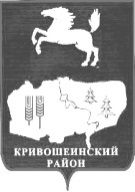 АДМИНИСТРАЦИЯ КРИВОШЕИНСКОГО РАЙОНА ПОСТАНОВЛЕНИЕ 02.06.2017						                   		 		 № 233с. КривошеиноТомской областиО внесении изменения в постановление Администрации Кривошеинского района от 05.03.2013  № 158  «Об утверждении муниципальной программы «Развитие инфраструктуры общего и дополнительного образования Кривошеинского района на 2013-2017 годы»»В соответствии с Решением Думы Кривошеинского района от 28.12.2016 № 100 «Об утверждении бюджета муниципального образования Кривошеинский район на 2017 год и плановый период 2018 и 2019 годов»,ПОСТАНОВЛЯЮ:1. Внести в постановление Администрации Кривошеинского района от 05.03.2013 № 158 «Об утверждении муниципальной программы «Развитие инфраструктуры общего и дополнительного образования Кривошеинского района на 2013-2017 годы»»  (далее - постановление) следующие изменения:1.1. в Паспорте муниципальной программы «Развитие инфраструктуры общего и дополнительного образования Кривошеинского района на 2013-2017 годы (далее – Паспорт муниципальной программы) раздел «Объём и источники финансирования (с детализацией по годам реализации Программы, тыс. рублей)» изложить в новой редакции:1.2. в разделе V «2017 год» Перечня программных мероприятий и объектов Программы:1.2.1 Мероприятие 2. «Создание безопасных условий для организации образовательного процесса, укрепление материальной базы» изложить в новой редакции:	1.2.2. дополнить мероприятием 4. следующего содержания:Настоящее постановление вступает в силу с даты его официального опубликования. Настоящее постановление опубликовать в газете «Районные вести» и разместить в сети «Интернет» на официальном сайте муниципального образования Кривошеинский район.Контроль за исполнением настоящего постановления возложить на Первого заместителя Главы Кривошеинского района.Глава Кривошеинского района(Глава Администрации)                                                                                              С.А. ТайлашевКустова М.Ф. 21974 Жуйкова А.С., ОУ-13, Управление образования, Управление финансов, Прокуратура, Редакция«Объём и источники финансирования (с детализацией по годам реализации Программы, тыс. рублей)ИсточникиВсего2013 год2014 год 2015 год 2016 год 2017 год (прогноз)«Объём и источники финансирования (с детализацией по годам реализации Программы, тыс. рублей)Федеральный бюджет (по согласованию)3 906,3360,00,03 458,2000,0448,136«Объём и источники финансирования (с детализацией по годам реализации Программы, тыс. рублей)Областной бюджет34 798,15827 373,4001 100,200309,6004 810,9001 204,058«Объём и источники финансирования (с детализацией по годам реализации Программы, тыс. рублей)Местный бюджет25 034,4194 226,8004 721,7528 895,5605 616,5631 573,744«Объём и источники финансирования (с детализацией по годам реализации Программы, тыс. рублей)Всего по источникам63 738,91331 600,2005 821,95212 663,36010 427,4633 225,938»«Мероприятие 2. Создание безопасных условий для организации образовательного процесса, укрепление материальной базы«Мероприятие 2. Создание безопасных условий для организации образовательного процесса, укрепление материальной базы«Мероприятие 2. Создание безопасных условий для организации образовательного процесса, укрепление материальной базы«Мероприятие 2. Создание безопасных условий для организации образовательного процесса, укрепление материальной базы«Мероприятие 2. Создание безопасных условий для организации образовательного процесса, укрепление материальной базы«Мероприятие 2. Создание безопасных условий для организации образовательного процесса, укрепление материальной базы«Мероприятие 2. Создание безопасных условий для организации образовательного процесса, укрепление материальной базы«Мероприятие 2. Создание безопасных условий для организации образовательного процесса, укрепление материальной базы«Мероприятие 2. Создание безопасных условий для организации образовательного процесса, укрепление материальной базы«Мероприятие 2. Создание безопасных условий для организации образовательного процесса, укрепление материальной базыОбъекты:2.1.МБОУ «Красноярская СОШ»2017 год40,0000040,0000ОУПриобретение борцовок для занятий «Самбо»2.1.МБОУ «Красноярская СОШ»2017 год90,000090,00000ОУПриобретение  учебного оборудования для изучения предметов и специальных курсов по робототехнике2.2.МБОУ «Кривошеинская СОШ им. Героя Советского Союза Ф.М. Зинченко»2017 год46,9000046,9000ОУПриобретение электроплиты2.2.МБОУ «Кривошеинская СОШ им. Героя Советского Союза Ф.М. Зинченко»2017 год35,1440035,1440ОУУстранение нарушений по предписанию2.2.МБОУ «Кривошеинская СОШ им. Героя Советского Союза Ф.М. Зинченко»2017 год90,000090,00000ОУПриобретение  учебного оборудования для изучения предметов и специальных курсов по робототехнике2.3.МБОУ «Володинская СОШ»2017 год90,000090,00000ОУПриобретение  учебного оборудования для изучения предметов и специальных курсов по робототехнике2.3.МБОУ «Володинская СОШ»2017 год9,100009,1000ОУЗамена двери по предписанию2.4.МБОУ «Пудовская СОШ»2017 год90,000090,00000ОУПриобретение  учебного оборудования для изучения предметов и специальных курсов по робототехнике2.5.МКОУ «Петровская ООШ»2017 год263,609184,52679,08300ОУПриобретение спортивного оборудования для спортивных клубов2.5.МКОУ «Петровская ООШ»2017 год25,5000025,5000ОУРемонт тахографа2.6.МБОУ «Новокривошеинская ООШ»2017 год376,585263,610112,97500ОУПриобретение спортивного оборудования для спортивных клубов2.6.МБОУ «Новокривошеинская ООШ»2017 год22,0000022,0000 ОУЗамена двери по предписанию2.7.МБОУ «Иштанская ООШ»2017 год46,2480046,2480ОУПредрейсовый осмотр водителяИТОГО по мероприятию 21 225,086448,136552,058224,8920»«Мероприятие 4. Проведение комплексного капитального и текущего ремонтов образовательных учреждений«Мероприятие 4. Проведение комплексного капитального и текущего ремонтов образовательных учреждений«Мероприятие 4. Проведение комплексного капитального и текущего ремонтов образовательных учреждений«Мероприятие 4. Проведение комплексного капитального и текущего ремонтов образовательных учреждений«Мероприятие 4. Проведение комплексного капитального и текущего ремонтов образовательных учреждений«Мероприятие 4. Проведение комплексного капитального и текущего ремонтов образовательных учреждений«Мероприятие 4. Проведение комплексного капитального и текущего ремонтов образовательных учреждений«Мероприятие 4. Проведение комплексного капитального и текущего ремонтов образовательных учреждений«Мероприятие 4. Проведение комплексного капитального и текущего ремонтов образовательных учреждений«Мероприятие 4. Проведение комплексного капитального и текущего ремонтов образовательных учрежденийОбъекты:4.1.МБОУ ДО «ДЮСШ»2017 год187,38100187,3810ОУОборудование санузлов4.2.МБОУ «Красноярская СОШ»2017 год108,07100108,0710ОУЧастичный ремонт полов4.3.Образовательные учреждения общего и дополнительного образования2017 год360,00000360,0000ОУТекущий ремонт образовательных учрежденийИТОГО по мероприятию 4655,45200655,4520Итого за 2017 год3 225,938448,1361 204,0581 573,7440»